Week of 3/24/14GeneralHopefully you checked out this site Rhonda sent out last week -- http://www.kellybear.com/TeacherTips.html Very helpful site with all sort of instructional strategies, especially for note-taking, etc. – they say this is for social studies, but these could certainly be used in any class. http://georgetownisd.org/ccorner/socstudies/InstructionalStrategiesforSocialStudies.asp ECU’s ideas for energizing your class -- http://www.ecu.edu/cs-hhp/exss/upload/MSE%20Social%20Studies.pdf (scroll down to page 12 for table of contents)Student engagement – some nice guidelines / tips http://www.middleweb.com/14091/5-rules-student-engagement/Looking at Minecraft to help students develop a “growth mindset”  http://plpnetwork.com/2014/03/20/passion-based-learning-week-5-minecraft-foster-growth-mindset/ SAS institute’s online interactive activities – If you’ve never used SAS before, please let me know.  I will be happy to help you play around in their site and see if there are some activities you can use.  I used this quite a bit in my classes, and the kids seemed to really enjoy these activities.  Go to http://www.sascurriculumpathways.com/portal/to check it out.  And, yes, this site is FREE!  If you want to use it with class, I’ll get you the generic logon info.Reading Resources – could be helpful in  any classClose reading even when reading aloud -- http://www.middleweb.com/13998/joy-reading-aloud-closely/Divergent is in theaters – just had to share this one –  http://www.floridatoday.com/article/20140321/NEWS13/303210011/Southwest-students-dive-into-Divergent-?nclick_check=1 Social Studies Nice blog and a few good ideas about “history v. Hollywood” http://www.middleweb.com/14076/history-vs-hollywood-gets-story-right/Just for fun… 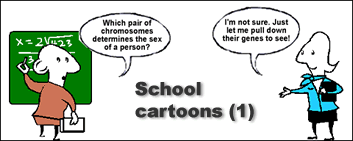 